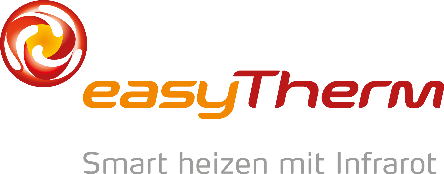 PR-TEXT Power-Days 2019Neu bei easyTherm: Flächenheizungen mit dem gewissen ExtraMit Flächenheizungen für den Innen- und Außenbereich baut easyTherm seine Kompetenz beim Heizen weiter aus und bietet für den Fachpartner noch mehr Produkte aus einer Hand. Kluge Ergänzung der ProduktpaletteDer Vorteil liegt für den Elektrotechniker klar auf der Hand: Mit dem Angebot von Flächenheizungen für den Innen- und Außenbereich ist eine noch perfektere Abstimmung auf die Bedürfnisse der Kunden gegeben. Maßgeschneiderte Kundenlösungen und alles aus einer Hand – das ist easy!Nur bei easyTherm: fixTurn-SystemDie Dünnbettheizmatte thin160 hat etwas ganz Besonders – das fixTurn-System. Sie erleichtert dem Fachhandwerker das Arbeiten und verkürzt die Verlegedauer. Die Heizleitung ist um die Kehre genäht und damit komplett fixiert. Außerdem ist thin160 mit einer Schutzfolie versehen, die das selbsthaftende Gewebe schützt. Bequemes und rasches Verlegen ist damit sichergestellt, da die Folie beim Abrollen nicht an sich selbst kleben bleibt.Dahinter steckt SystemkompetenzDer Fühler der Fußbodenheizung „highFloor“ kommuniziert über Funk mit dem bei easyTherm Infrarotpaneelen bewährten „highControl“ Regelungssystem. Dieses ist über „highLan“ app-fähig und kann fernbedient werden. Das ist wirklich smart: Nur ein Regelungssystem für Räume mit Infrarotpaneele und Fußbodenheizung – kein getrenntes Regelungssystem.Die Vorteile auf einen BlickDünnbettheizmatte thin160: anschlussfertig mit komplett fixiertem Gewebe (fixTurn System) auf selbsthaftendem Gewebe, einfache Montage, VDE geprüft und CE konform, perfekt für Neubau und Sanierung, geringe Aufbauhöhe, extrem lange Lebensdauer, erhältlich in den Flächen 0,5—14 m2 Alu-Heizmatte thinAlu: in 2 Leistungsstärken erhältlich, schwimmende Verlegung, schont empfindliche Beläge wie Parkett, Laminat oder Vinyl, schnelle Erwärmung und höchste Effizienz, erhältlich in den Flächen 1—10 m2Estrich-Fußbodenheizung screed175: optimale Wärmespeicherung im Estrich, Heizleitung auf Glasfasergewebe, sehr robuster Außenmantel, einfach im Estrich verlegt, erhältlich in den Flächen 1,5—15,6 m2Freiflächenheizung concreteSand300: zur Verlegung in Estrich, Sand und Beton sowie auf Dächern, feuchte- und temperaturgesteuerte Regelung, erhältlich in den Flächen 3—14 m2Heizmatten für Gussasphalt asphalt300: robuste Heizmatte zur einfachen Verlegung in Gussasphalt, wirtschaftlich und komfortabel, Heizleitung auf Gewebe, feuchte- und temperaturgesteuerte Regelung, erhältlich in den Flächen 3—14 m2Dachrinnen- und Rohrbegleitheizungen: verlässlicher Frostschutz an Dachrinnen und Fallrohren, schaltet sich selbsttätig unter einer gewählten (z.B. 5°C) Temperatur ein und über dieser Temperatur wieder aus, einfache Montage durch werkseitige Konfektionierung, erhältlich in den Längen 2—135 measyTherm GmbH, Power-Days 2019, Halle 10, Stand 0514Messevorträge vom Infrarot-Pionier:Der Elektrotechniker als Heizungsexperte!Mehr verdienen durch echte Kompetenz.		13.03.19: 12:30 - 13:00 Uhr14.03.19: 11:15 - 11:45 Uhr15.03.19: 12:00 - 12:30 UhreasyTherm GmbH, Kompetenzzentrum: Gewerbepark 46, A-7502 Unterwartoffice@easy-therm.com, 03352 38200 600, www.easy-therm.com